Краткое описание маршрута «Пути Мещеры»Маршрут предназначен для индивидуальных туристов. По логистике и проходимости сложностей не вызывает. Маршрут круглогодичный с изменениями точек показа и услуг в зависимости от сезона. Оптимальное время работы маршрута  - с мая по октябрь включительно.

1. Встреча гостей, выезд из Владимира или г. Гусь-Хрустальный до пос. Иванищи (1 час)
2. Приезд на завод в пос. Иванищи. Экскурсия по заводу (время уточнить)
3. Обед в пос. Иванищи. (30 мин)
4. Переезд в Листивнский погост (ур. Листвино) на реке Судогда (через Дубасово, Губцево) (1 час)
5. Переезд на конюшню «Хрустальная Сказка в д. Давыдово. Отдых гостей, пикник, катание на лошадях, катание на sup-бордах.

На маршруте мы проедем по участкам старинного Рязанского тракта, посетим один из старинных стекольных заводов Мещерского края, побываем на высоком берегу реки Судогда в урочище Листвино, где по приданию Иван Грозный в один из походов на Казань повелел основать Воскресный мужской монастырь, который не сохранился до наших дней, и закончим маршрут на конюшне, с пикником, прогулкой на лошадях и катанием на sup-бордах.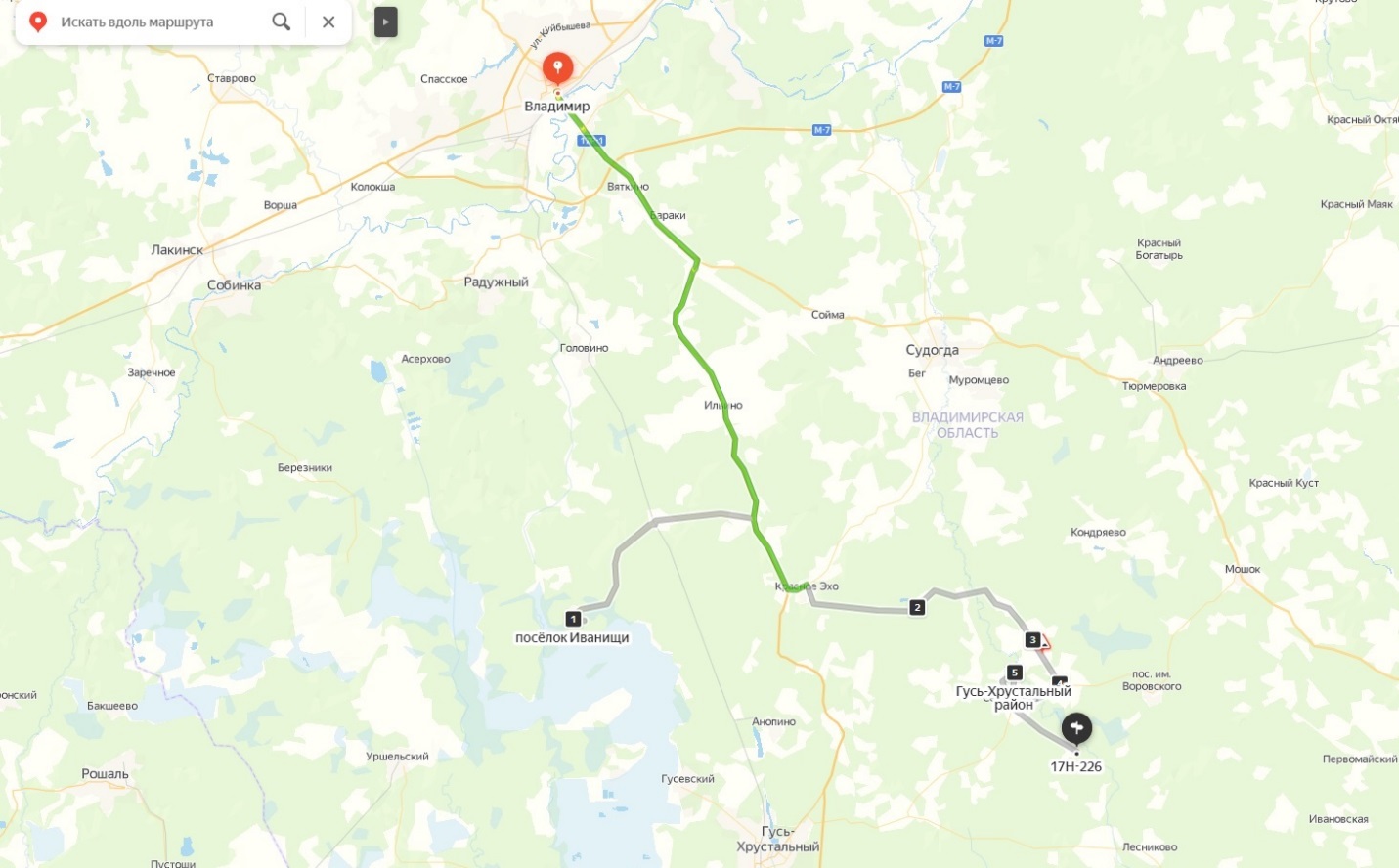 